ADROMEDKONU			: EPİLASYON SEANSINDA VARİS TEDAVİSİ  YAYIN ADI 			: gocmenizm.comYAYIN TARİHİ		: 23 Aralık 2013EPILASYON SEANSINDA VARIS TEDAVISI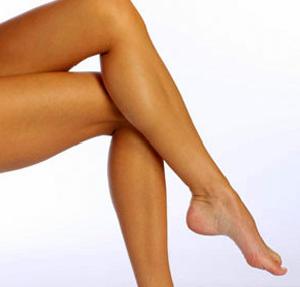 EPILASYON SEANSINDA VARIS TEDAVISIGünümüzde gelişen teknoloji her geçen gün bir yeniliğe imza atıyor.  Günlük yaşama dair büyük kolaylıklar sağlayan bu yenilikler, şüphesiz en çok sağlık alanında insanların imdadına yetişiyor. Tüylenmeye karşı kullanılan lazer teknolojisi geliştirilerek, başta yüzeysel varis olmak üzere 2mmden geniş tüm damar tedavileri ve cilt gençleştirmede de kullanılabilir hale getirildi. GOCMENIZM -- GOCMENIZM@GOCMENIZM.COMBu Konu 32 Kişi Tarafından Okunmuştur.